21 марта специалистом районного Дворца культуры «Юбилейный» для студентов Богучарского многопрофильного колледжа им. Шолохова был проведен круглый стол «Толерантное поколение».Ведущая познакомила молодежь с понятием «толерантность» и предложила принять участие в дискуссии. Присутствующим представилась возможность высказать свою точку зрения на тему воспитания толерантной личности. Студенты оценили уровень своей толерантности, пройдя небольшой тест. Подростки активно высказывали свои мнения по поводу актуальной проблемы современного общества. В завершение мероприятия ведущая предложила студентам поучаствовать в тематической игре «Техасские объятия», направленной на развитие доброжелательного отношения друг к другу.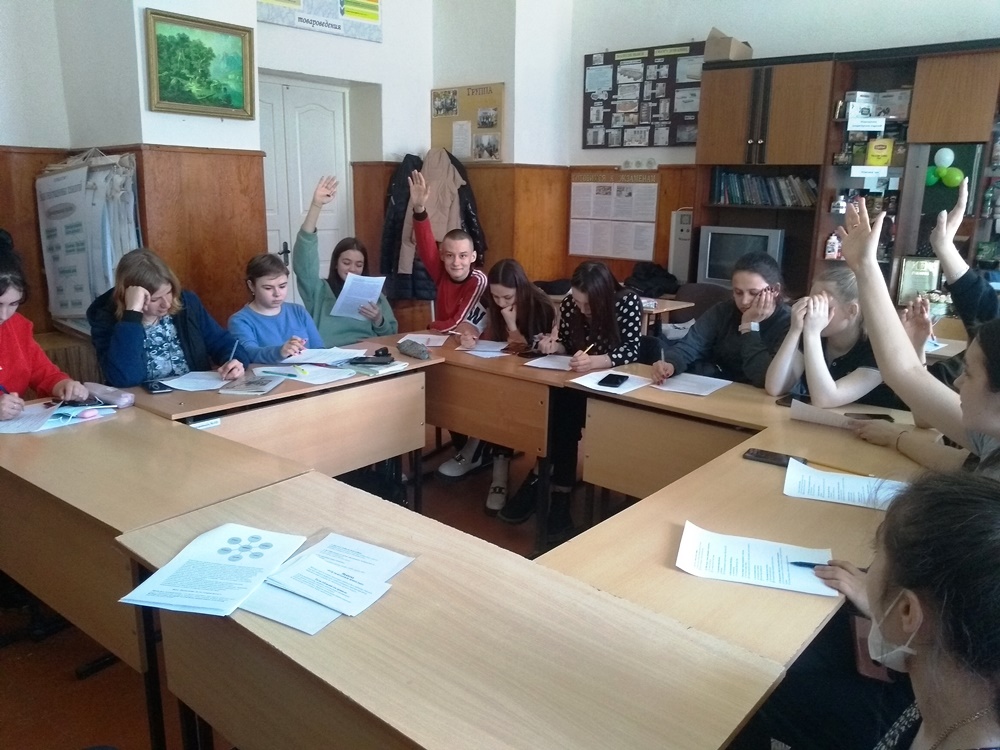 